JUUSTOISET KAURATEELEIVÄT Valmisruoat tuovat kivaa vaihtelua omien kokkausten lomaan. Nappaa kiireisiin päiviin myös pikaleipästen helppo resepti. Vartissa valmistuvat leivät nautitaan uunituoreina. 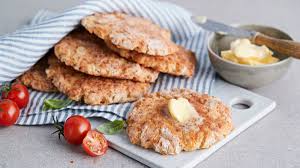  3 dl Kaurahiutaleita1 dlVehnäjauhoja1 ps (150 g)Juustoraastetta 2 dlMaitoa LISÄKSI LISÄKSI 2 tl Leivinjauhe Yhdistä kuivat aineet, lisää maito ja sekoita. Muotoile taikina jauhotetulla pöydällä tangoksi  ja 10 osaan. Pyörittele palloiksi  ja painele leipäsiksi leivinpaperille pellille. Paista + 250°C asteisessa uunissa 10 minuuttia. Yhdistä kuivat aineet, lisää maito ja sekoita. Muotoile taikina jauhotetulla pöydällä tangoksi  ja 10 osaan. Pyörittele palloiksi  ja painele leipäsiksi leivinpaperille pellille. Paista + 250°C asteisessa uunissa 10 minuuttia. 